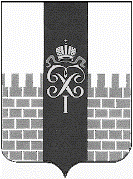 МЕСТНАЯ АДМИНИСТРАЦИЯ МУНИЦИПАЛЬНОГО ОБРАЗОВАНИЯ ГОРОД ПЕТЕРГОФ_____________________________________________________________________________ПОСТАНОВЛЕНИЕот «   27»          октября     2014 г.	                                                                       №  191          В соответствии с Бюджетным кодексом Российской Федерации, Положением о бюджетном процессе муниципального образования город Петергоф, Постановлением местной администрации муниципального образования город Петергоф № 150 от 26.09.2013г. «Об утверждении Положения о порядке разработки, реализации и оценки эффективности муниципальных программ и о Порядке разработки и реализации планов по непрограммным расходам местного бюджета муниципального образования город Петергоф» местная администрация муниципального образования город ПетергофП О С Т А Н О В Л Я Е Т:1.  Утвердить  муниципальную программу «Благоустройство придомовых территории и дворовых территорий, в том числе: текущий ремонт придомовых территорий и дворовых территорий, включая проезды и въезды, пешеходные дорожки; организация дополнительных парковочных мест на дворовых территориях.», на 2015 год согласно приложений №1и №2 к настоящему постановлению2.Настоящее постановление вступает в силу с даты обнародования.3.Контроль за исполнением настоящего постановления оставляю за собой. И. о. главы местной администрациимуниципального образования  	город Петергоф                                                                      А.В. Шифман                                                                                                              Приложение  № 1к Постановлению МА МО город Петергоф от  27.10. 2014г. № 191 ПАСПОРТМУНИЦИПАЛЬНОЙ  ПРОГРАММЫПриложение № 2                                          к Постановлению МА МО город Петергоф  от 27.10. 2014г. №191                                                                                                                            Утверждаю:                                                                                                         Исполняющий обязанности                                                                                                  главы местной администрации                                                                                                                 МО г. Петергоф                                                                                                                             А.В. Шифман                            «   27 «   10_____  2014г.                                                                                                                                                        МПМУНИЦИПАЛЬНАЯ   ПРОГРАММАБлагоустройство придомовых территорий  и дворовых территорий, в том числе: текущий ремонт придомовых территорий и дворовых территорий, включая проезды и въезды, пешеходные дорожки; организация дополнительных парковочных мест на дворовых территориях. ( наименование программы,  по соответствующему вопросу  местного значения)        1.Характеристика текущего состояния с указанием основных проблем: Площадь территории благоустройства составляет 9042,1 кв. м. Благоустраиваемая территория включает в себя 28 участка, расположенный в городе Петергофе. На территориях износ асфальтового покрытия, ямы, провалы, износ покрытия дорожек. 2. Цели программы:-  повышение уровня благоустройства территории муниципального образования;- создание благоприятных условий для проживания населения.3. Задачи программы:- улучшение качественного состояния территории муниципального образования;- создание благоприятных условий для отдыха жителей;- улучшение экологической обстановки в микрорайонах;- структурное разграничение пространства на зоны;- улучшение эстетического восприятия окружающей среды;- формирование пешеходных пространств;4. Ожидаемые конечные результаты реализации муниципальной программы:              Ремонт покрытия проездов и въездов   -  5492,1 кв. м              Ремонт покрытия дорожек и площадок   - 2308,0 кв. м              Организация дополнительных парковочных мест -292,0 кв.м 5. Сроки реализации муниципальной программы:         - I-IV кварталы 2014 года 6. Перечень мероприятий муниципальной программы, ожидаемые конечные результаты реализации и необходимый объём финансирования: Приложения:      №1- расчёт стоимости ремонта покрытия проездов и въездов на 2015год -2листа      №2- расчёт стоимости ремонта покрытия дорожек и площадок на 2015год -2листа      №3- расчёт стоимости текущего ремонта асфальтобетонного покрытия внутриквартальных проездов площадью ремонта до 5кв.м и до25кв.м на 2015год -2лист     №4- расчёт стоимости оформления ордера ГАТИ- 3 листа     №5- расчёт на изготовление сметной документации -1лист     №6- расчёт на проверку сметной документации -1лист     №7- расчёт осуществления технического надзора -1листПриложение №3 к муниципальной программе                                                                                                                              УтверждаюИ.о. главы  местной администрациимуниципального образования город ПетергофА.В.Шифман.Расчёт стоимости текущего ремонта асфальтобетонного покрытиявнутриквартальных проездов площадью ремонта до 5 кв. м и до 25 кв. м. расположенных на территории муниципального образования город Петергоф в 2015году.(ремонт ямок)Расчёт фактической стоимости будет произведён после прохождения зимнего периода при составлении уточнённых сметных расчётов с учётом индексов на февраль 2015 года.Главный специалист  ОГХ                                                                 Ахметов И.Н.Приложение №5 к муниципальной программе  УтверждаюИ.о. главы местной администрациимуниципального образования город ПетергофА.В. Шифман.             Расчёт стоимости услуг на  изготовление сметной документации в 2015году.Главный специалист ОГХ                                                               Ахметов.И.Н.  Приложение №6 к муниципальной программе  УтверждаюИ.о. главы местной администрациимуниципального образования город ПетергофА.В. Шифман.Расчёт стоимости услуг на проверку сметной документации в 2015году.Главный специалист ОГХ                                                               Ахметов.И.Н.Приложение №7 к муниципальной программе  УтверждаюИ.о. главы  местной администрациимуниципального образования город ПетергофА.В. Шифман.Расчёт стоимости услуг на осуществление технического надзора   в 2015году.Главный специалист ОГХ                                                               Ахметов.И.Н. Об утверждении муниципальной программы «Благоустройство придомовых территории и дворовых территорий, в том числе: текущий ремонт придомовых территорий и дворовых территорий, включая проезды и въезды, пешеходные дорожки; организация дополнительных парковочных мест на дворовых территориях.» на 2015год.Наименование муниципальной  программыБлагоустройство придомовых территорий  и дворовых территорий, в том числе: текущий ремонт придомовых территорий и дворовых территорий, включая проезды и въезды, пешеходные дорожки; организация дополнительных парковочных мест на дворовых территориях.Наименование вопроса местного значения,  к которому относится муниципальная программаОсуществление благоустройства территории муниципального образования в части благоустройства придомовых территорий  и дворовых территорий, в том числе: текущий ремонт придомовых территорий и дворовых территорий, включая проезды и въезды, пешеходные дорожки; организация дополнительных парковочных мест на дворовых территориях.Наименование заказчика муниципальной программыМестная администрация Муниципального образования город ПетергофОтветственный исполнитель       муниципальнойпрограммы       Отдел городского хозяйства Местной администрации Муниципального образования город ПетергофЦель муниципальной программы- повышение уровня благоустройства территории муниципального образования;- создание благоприятных условий для проживания населенияОсновные задачи муниципальной программы- улучшение качественного состояния территории муниципального образования;- создание благоприятных условий для отдыха жителей;- улучшение экологической обстановки в микрорайонах;- структурное разграничение пространства на зоны;- улучшение эстетического восприятия окружающей среды;- формирование пешеходных пространств.Сроки и этапы реализации муниципальной программыI-IV кварталы 2015 годаОбъемы бюджетных ассигнований   муниципальной программы            13 658,4 тыс. рубОжидаемые конечные результаты реализации муниципальной программы  Ремонт проездов и въездов - 5492,1 кв. м  Ремонт дорожек и площадок - 2308 кв. м  Организация дополнительных парковочных                                                            мест    -292,0 кв. м №п/пНаименование мероприятияОжидаемые конечные результатыОжидаемые конечные результатыСрок исполнения мероприятияНеобходимый объем финансирования      (тыс. руб.)№п/пНаименование мероприятияЕдиница измеренияКол-воСрок исполнения мероприятияНеобходимый объем финансирования      (тыс. руб.)Ремонт покрытия проездов и въездовРемонт покрытия проездов и въездовРемонт покрытия проездов и въездовРемонт покрытия проездов и въездовРемонт покрытия проездов и въездовРемонт покрытия проездов и въездов1I.	Ремонт покрытия проездов и въездовкв. м   5492,12-3квартал7 598,4                                          II.	Ремонт дорожек и площадок.                                          II.	Ремонт дорожек и площадок.                                          II.	Ремонт дорожек и площадок.                                          II.	Ремонт дорожек и площадок.                                          II.	Ремонт дорожек и площадок.                                          II.	Ремонт дорожек и площадок.1Ремонт дорожек и площадок.кв. м.2 308,02-3 квартал1 356,9                                         III. Организация дополнительных парковочных мест                                         III. Организация дополнительных парковочных мест                                         III. Организация дополнительных парковочных мест                                         III. Организация дополнительных парковочных мест                                         III. Организация дополнительных парковочных мест                                         III. Организация дополнительных парковочных мест1Организация дополнительных парковочных мест по адресу: Бульвар Разведчика д.№6 крп.4кв.м292,02-3 квартал1 758,81V.Текущий ремонт асфальтобетонного покрытиявнутриквартальных проездов площадью ремонта до 5 кв. м и до 25 кв. м.1V.Текущий ремонт асфальтобетонного покрытиявнутриквартальных проездов площадью ремонта до 5 кв. м и до 25 кв. м.1V.Текущий ремонт асфальтобетонного покрытиявнутриквартальных проездов площадью ремонта до 5 кв. м и до 25 кв. м.1V.Текущий ремонт асфальтобетонного покрытиявнутриквартальных проездов площадью ремонта до 5 кв. м и до 25 кв. м.1V.Текущий ремонт асфальтобетонного покрытиявнутриквартальных проездов площадью ремонта до 5 кв. м и до 25 кв. м.1V.Текущий ремонт асфальтобетонного покрытиявнутриквартальных проездов площадью ремонта до 5 кв. м и до 25 кв. м.3Территория, ограниченная ул.Гостилицкая, ул.Чичеринская, Гостилицким шоссе, ул.Шахматова, Университетским пр, ул.Петергофская, бульв. Красных Курсантов.кв. м.950,02-3 квартал  55555555555	65555594,2 5000500055950,0555050000Территория, ограниченная Собственным пр., Бобыльской дор., ул.Халтурина, бульв. Красных Курсантов.кв. м.950,02-3 квартал  55555555555	65555594,2 5000500055950,0555050000Территория, ограниченная бульвар Разведчика, ул. Разводной, ул. Озерковой, ул. Блан-Менильской.кв. м.950,02-3 квартал  55555555555	65555594,2 5000500055950,0555050000Территория, ограниченная Санкт-Петербургским пр., ул. Разводная, ул.  Озерковая, ул. Аврова, ул. Зверинская.кв. м.950,02-3 квартал  55555555555	65555594,2 5000500055950,0555050000Территория, ограниченная Санкт-Петербургским пр., ул.Зверинская, Лихардовской ул., пер. Краснопрудскийкв. м.950,02-3 квартал  55555555555	65555594,2 5000500055950,0555050000Территория жилого квартала на Ропшинском шоссе.  кв. м.950,02-3 квартал  55555555555	65555594,2 5000500055950,0555050000V. Услуги по оформлению ордера ГАТИ, восстановительная стоимость зелёных насаждений.V. Услуги по оформлению ордера ГАТИ, восстановительная стоимость зелёных насаждений.V. Услуги по оформлению ордера ГАТИ, восстановительная стоимость зелёных насаждений.V. Услуги по оформлению ордера ГАТИ, восстановительная стоимость зелёных насаждений.V. Услуги по оформлению ордера ГАТИ, восстановительная стоимость зелёных насаждений.V. Услуги по оформлению ордера ГАТИ, восстановительная стоимость зелёных насаждений.     1Услуги по оформлению ордера ГАТИкв. м.   5655,01-3 квартал1 620,00     2Восстановительная стоимость зелёных насаждений  организации дополнительных парковочных мест по адресу: г. Петергоф,   Бульвар Разведчика д.6,корп.4кв.м292,02-3 квартал116,8  V1.    Разработка сметной документации на производство работ, проверка сметной документации, осуществление технического надзора за производством работ  V1.    Разработка сметной документации на производство работ, проверка сметной документации, осуществление технического надзора за производством работ  V1.    Разработка сметной документации на производство работ, проверка сметной документации, осуществление технического надзора за производством работ  V1.    Разработка сметной документации на производство работ, проверка сметной документации, осуществление технического надзора за производством работ  V1.    Разработка сметной документации на производство работ, проверка сметной документации, осуществление технического надзора за производством работ  V1.    Разработка сметной документации на производство работ, проверка сметной документации, осуществление технического надзора за производством работ1    Изготовление сметной документации   (1% )  усл9 905,32-3 квартал     99,1         2Проверка сметной документации (0,3%)  усл 9 905,32-3 квартал      29,8       3Осуществление технического надзора (1,2%)  усл10 714,12-3 квартал     128,6         Итого по всем разделам:Итого по всем разделам:        13 658,4№п/п                 АдресЕдиница измерения   Объём работСтоимость за еденицу(в т.чНДС), руб.Итого (в т.ч.НДС), рубIII. Текущий ремонт асфальтобетонного покрытиявнутриквартальных проездов площадью ремонта до 5 кв.м и до 25 кв.м.III. Текущий ремонт асфальтобетонного покрытиявнутриквартальных проездов площадью ремонта до 5 кв.м и до 25 кв.м.III. Текущий ремонт асфальтобетонного покрытиявнутриквартальных проездов площадью ремонта до 5 кв.м и до 25 кв.м.III. Текущий ремонт асфальтобетонного покрытиявнутриквартальных проездов площадью ремонта до 5 кв.м и до 25 кв.м.III. Текущий ремонт асфальтобетонного покрытиявнутриквартальных проездов площадью ремонта до 5 кв.м и до 25 кв.м.III. Текущий ремонт асфальтобетонного покрытиявнутриквартальных проездов площадью ремонта до 5 кв.м и до 25 кв.м.1Территория, ограниченная ул.Гостилицкая, ул.Чичеринская, Гостилицким шоссе, ул.Шахматова, Университетским пр, ул.Петергофская, бульв. Красных Курсантов.кв. м.950,01000  55555555555	65555594,2 5000500055950 0005550500002Территория, ограниченная Собственным пр., Бобыльской дор., ул.Халтурина, бульв. Красных Курсантов.кв. м.950,01000  55555555555	65555594,2 5000500055950 0005550500003Территория, ограниченная бульвар Разведчика, ул. Разводной, ул. Озерковой, ул. Блан-Менильской.кв. м.950,01000  55555555555	65555594,2 5000500055950 0005550500004Территория, ограниченная Санкт-Петербургским пр., ул. Разводная, ул.  Озерковая, ул. Аврова, ул. Зверинская.кв. м.950,01000  55555555555	65555594,2 5000500055950 0005550500005Территория, ограниченная Санкт-Петербургским пр., ул.Зверинская, Лихардовской ул., пер. Краснопрудскийкв. м.950,01000  55555555555	65555594,2 5000500055950 0005550500006Территория жилого квартала на Ропшинском шоссе.  кв. м.950,01000  55555555555	65555594,2 5000500055950 000555050000№п/пНаименование работСтоимость    работв тыс. руб% от стоимости работИтого (в т. ч. НДС). 1Изготовление сметной документации  (1% )    9 905,3 1  99,1 Итого:    99,1№п/пНаименование работСтоимость    работв тыс. руб% от стоимости работИтого (в т. ч. НДС) 1Проверка сметной документации (0.3%)    9 905,30,329,72 Итого:29,72№п/пНаименование работСтоимость    работв тыс.руб% от стоимости работИтого (в т. ч. НДС), в тыс. руб.1Осуществление технического надзора       10 714,11,2   128,6 Итого:    128,6